LAGEPLAN iNTERNATIONAL DEPARTMENT UND KIT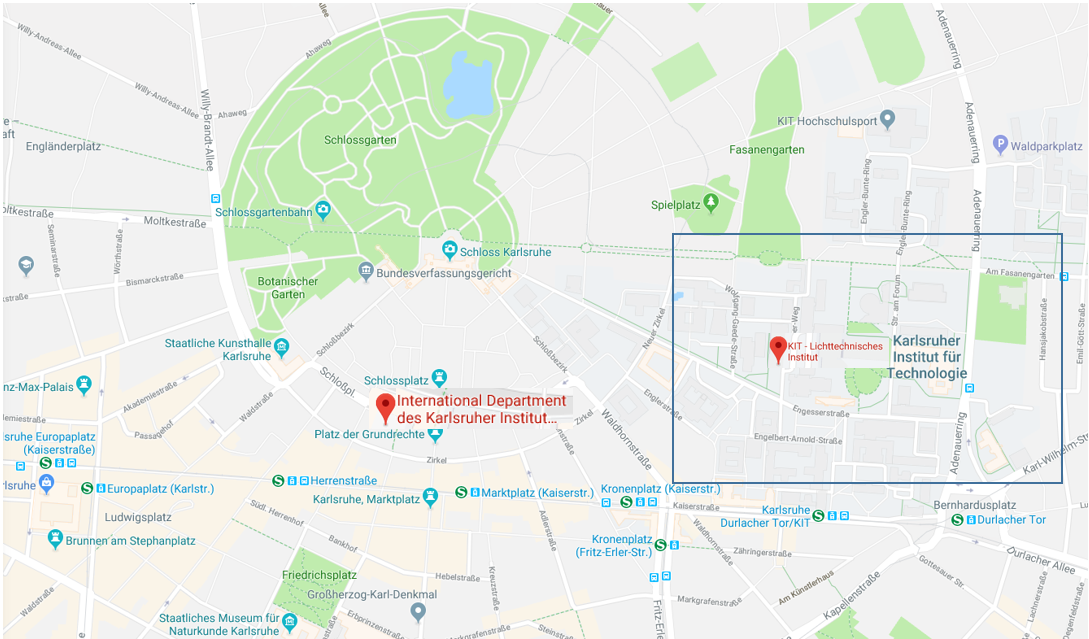 PARKMÖGLICHKEITENParkmöglichkeit in der Parkgarage am Schlossplatz. Adresse: Am Schlossplatz, 76131 KarlsruheKontakt: 0721/9 73 18 67Das Hector Auditorium befindet sich im Hof des International Departments.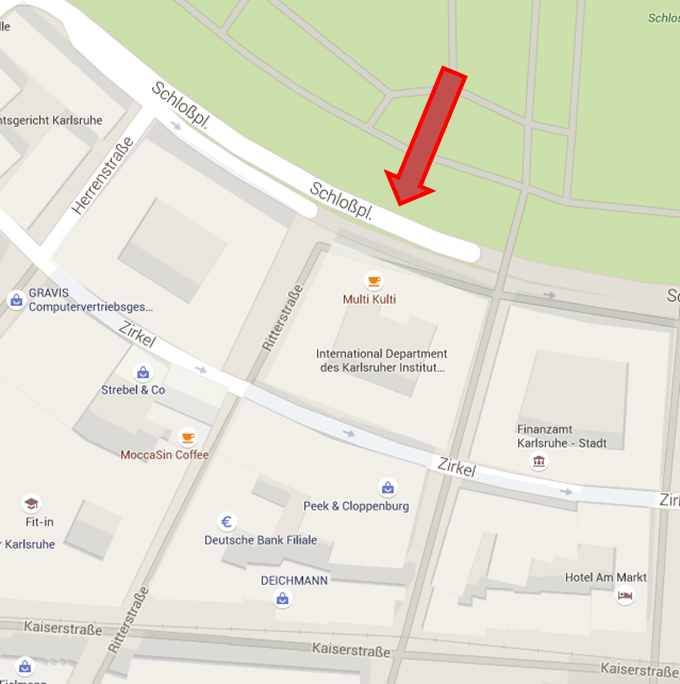 